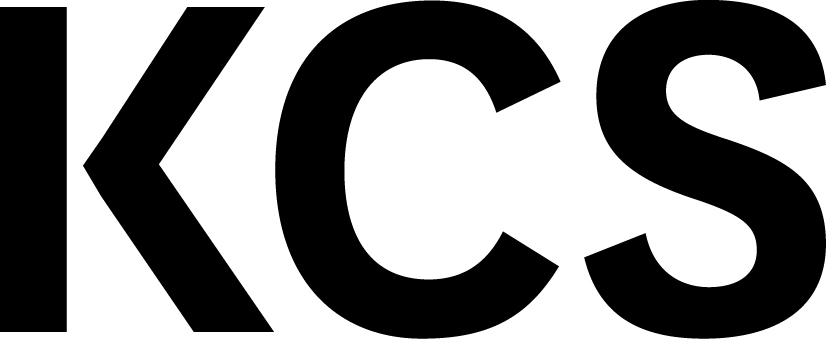 WIJZIGINGSFORMULIER detachering Algemene gegevens Wijziging betreftFaculteit / DivisieCategorie:Categorie:Faculteit / Divisie Student Assistent Student AssistentBudgetcode OBP OBPBudgetcode WP WPInkoopordernummer Overig OverigDepartement / AfdelingDepartement / AfdelingVoorletters & achternaam medewerkerFunctienaam medewerkerLeidinggevende / ContactpersoonHR-adviseurIngangsdatumwijzigingEventuele Einddatum (t/m)Ruimte voor aanvullende opmerkingen. Ruimte voor aanvullende opmerkingen. Ruimte voor aanvullende opmerkingen. Ruimte voor aanvullende opmerkingen. Ruimte voor aanvullende opmerkingen. Ruimte voor aanvullende opmerkingen. Ruimte voor aanvullende opmerkingen. Verlengen huidige arbeidsovereenkomst m.i.v.Tot en metTussentijds beëindigen huidige arbeidsovereenkomst m.i.v.Salarisschaal - nummerBruto maandloon€PeriodiekmaandFunctieOmvang (fte)BudgetcodeFaculteit / Divisie Departement /afdelingWerkdagen maandag    dinsdag   woensdag    donderdag    vrijdag zaterdag  
 zondag    maandag    dinsdag   woensdag    donderdag    vrijdag zaterdag  
 zondag    maandag    dinsdag   woensdag    donderdag    vrijdag zaterdag  
 zondag   ReiskostenvergoedingOverige wijziging